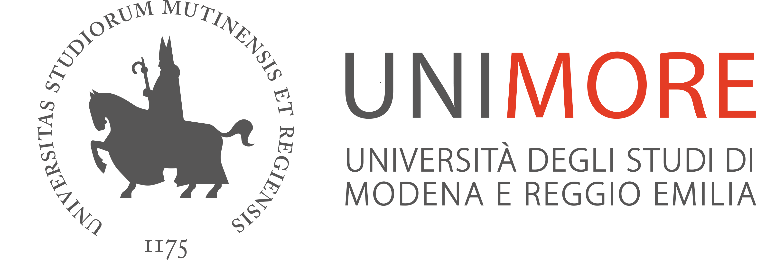 Oggetto: Delegati Rettore prof. Porro      									Alle redazioni in indirizzoCOMUNICATO STAMPAI delegati del Rettore di Unimore prof. Carlo Adolfo Porro per il triennio 2019-2022.Tindara Addabboè Professoressa associata presso il Dipartimento di Economia “Marco Biagi”. Coordina il dottorato in Lavoro, Sviluppo e Innovazione. È componente del Comitato scientifico della Fondazione Marco Biagi, del Centro Analisi delle Politiche Pubbliche, Center for Economic Research, Centro di Ricerca Interuniversitario "Ezio Tarantelli” e Centro di Ricerca Interdipartimentale su Discriminazioni e vulnerabilità.  Coordinatrice del progetto Leading Towards Sustainable Gender Equality Plans in Research Institutions – LeTSGEPs coordinato da Unimore ammesso al finanziamento dalla Commissione Europea nell’ambito del programma Horizon 2020. Componente della Human Capability and Development Association e dello European Gender Budgeting Network, svolge attività di ricerca sull’impatto di genere delle politiche pubbliche e sociali, la misurazione del ben-essere, la discriminazione occupazionale e salariale, l’istruzione e la qualità del lavoro. Ha collaborato con L. Pulejo, P. Tomasin, P. Tomio alla stesura delle “Linee guida per il bilancio di genere delle Università” della Conferenza Nazionale degli Organismi di Parità delle Università Italiane. Marko Bertogna è Professore ordinario presso il Dipartimento di Ingegneria “Enzo Ferrari” e dirige il Laboratorio High-Performance Real-Time (HiPeRT). I suoi principali interessi di ricerca riguardano i sistemi Real-Time ad alte prestazioni e i sistemi embedded many-core, in particolare per applicazioni di guida autonoma e automazione industriale. È autore di oltre 100 articoli nel campo della programmazione multiprocessore e dei sistemi in tempo reale. Ha ricevuto il Best Paper Award 2009 per IEEE Transactions on Industrial Informatics e altri 8 Best Paper Awards in conferenze internazionali di primo livello. È coordinatore principale del progetto HERCULES di Horizon 2020 e capofila di diversi altri progetti finanziati dell'UE: CLASS, PRYSTINE, SECREDAS, I-MECH, ENABLE-S3, TETRACOM, OPEN-NEXT. Dal 2013 ha ottenuto oltre 4 MEuro in finanziamenti per il suo gruppo di ricerca. Sonia Bergamaschi è Professoressa ordinaria di Sistemi di elaborazione delle informazioni presso il Dipartimento di Ingegneria "Enzo Ferrari” e guida il gruppo di ricerca sui database. La sua attività di ricerca è stata dedicata al design e sviluppo di Sistemi di gestione di Database Intelligenti di grandi dimensioni, coniugando tecniche di Intelligenza Artificiale (IA) con tecnologia database. Dal 1999, il tema di ricerca prioritario è stato l’Integrazione Intelligente di sorgenti dati eterogenee e distribuite: in questo contesto è stato sviluppato un sistema, MOMIS, che fornisce uno schema integrato di più sorgenti di dati strutturati e semistrutturati. Nel 2009 ha fondato la spin-off accademica Unimore "DataRiver" per la distribuzione di una versione open source del sistema MOMIS. Dal 2010 l'attività di ricerca è stata estesa all'area del Semantic Web e dal 2014 ai temi emergenti dei Big Data e Big Data Analytics. È stata coordinatrice e partecipante di numerosi progetti europei di ICT: SEWASIE, WINK,STASIS, FACIT-SME. Già coordinatrice del progetto di ricerca nazionale FIRB "NeP4B", è responsabile di un accordo di ricerca triennale su Big Data Management & Analysis con il CINECA. Ha pubblicato più di duecento articoli su riviste e conferenze internazionali. E' membro senior di IEEE e ACM distinguished researcher. Dal 2005 al 2010 è stata Direttrice della scuola di dottorato di ricerca in ICT di Unimore di cui è di nuovo direttrice da maggio 2017. Da novembre 2010 a giugno 2012 è stata direttrice del Dipartimento di Ingegneria dell'Informazione di Unimore.Giacomo Cabriè Professore ordinario di Sistemi di elaborazione delle informazioni. Insegna nei corsi di Informatica presso il Dipartimento di Scienze Fisiche, informatiche e Matematiche. La sua attività di ricerca è rivolta ai sistemi software distribuiti e ai sistemi software ollettivi e adattativi, con ricadute applicative in particolare nell'e-health e nell'Industria 4.0. In questi argomenti è autore di circa 170 pubblicazioni, tra articoli su riviste, capitoli di libro e atti di congressi. È Senior Member dell’Institute of Electrical and Electronic Engineers (IEEE) e membro dell'Association for Computing Machinery (ACM). È presidente del Board of governors del congresso internazionale IEEE WETICE. Ha ricevuto 7 premi per altrettanti articoli risultati i migliori dei congressi in cui sono stati presentati. Prende (e ha preso) parte a diversi progetti di ricerca nazionali e internazionali, tra è stato responsabile locale cui due progetti FP7 e un progetto H2020.  Fa parte del Comitato editoriale di alcune riviste internazionali. È vice direttore del Dipartimento di Scienze Fisiche, informatiche e Matematiche e presidente della Commissione Spazi e Sicurezza dello stesso dipartimento. Alessandro Capraè Professore ordinario di Geomatica al Dipartimento di Ingegneria “Enzo Ferrari”. Direttore del Dipartimento DIASS del Politecnico di Bari nel 2003-2005. Direttore del Dipartimento del DIMeC di Unimore dal 2010 al 2012. Dal 2012 al 2018 è stato Direttore del Dipartimento DIEF. Autore di 185 pubblicazioni scientifiche e relatore a convegni nazionali ed internazionali. Responsabile di progetti di ricerca finanziati a livello nazionale ed internazionale. Responsabile di attività di consulenza e ricerca applicata con strutture pubbliche e private.  Coordinatore dell’osservatorio Geodetico italiano del PNRA (Programma Nazionale di Ricerche in Antartide) dal 1998, è stato Chief officer del Geosciences Standing Group dello SCAR (Scientific Committeee on Antarctic Research) dal 2004 al 2012. Editor-in-chief della rivista Applied geomatics /Springer Editor) dal 2009. Già Presidente della SIFET (Società Italiana di Fotogrammetria e Topografia) dal 2010 al 2014, dal novembre 2019 è Presidente dell’Associazione Progetto Cina. Thomas Casadei è Professore associato di Filosofia del Diritto e insegna anche Informatica giuridica e Teoria e prassi dei diritti umani. Ha insegnato nel corso di Mass media e politica dell’Univ. di Bologna, sede di Forlì.Già Vice-Direttore del Dipartimento di Giurisprudenza, nonché Responsabile per l’orientamento e il tutorato, è tra i fondatori del CRID ‒ Centro di Ricerca Interdipartimentale su Discriminazioni e vulnerabilità e fa parte dell’Unità Operativa “Aspetti giuridici e sociali della sicurezza” del CRIS ‒ Centro di Ricerca Interdipartimentale sulla Sicurezza e prevenzione dei rischi. Coordinatore scientifico, insieme al prof. Gianfrancesco Zanetti, dell’“Osservatorio su migranti e richiedenti asilo nel territorio modenese”, ha fatto parte dell’Unità di ricerca di Unimore nell’ambito del progetto Horizon 2020 EQUAL-IST “Gender Equality Plans for Information Sciences and Technology Research Institutions”. È componente della Red Iberoamericana de Investigaciòn sobre Formas Contemporaneas de Esclavitud y Derechos Humanos.  È stato Responsabile del Labdi - Laboratorio su Discriminazioni, istituzioni e azioni positive e co-coordinatore scientifico del progetto “ReAct – ER Rete Antidiscriminazione Territoriale Emilia-Romagna”. Attualmente è impegnato come componente dell’Unità di ricerca Unimore nell’ambito del PRIN 2015-2020 dedicato a “Soggetto di diritto e vulnerabilità: modelli istituzionali e concetti giuridici in trasformazione”. Autore di cinque monografie, due opere manualistiche e sedici curatele, ha scritto oltre cento tra saggi e articoli apparsi su riviste scientifiche in italiano, inglese e spagnolo. Berenice Cavarra è Professoressa ordinaria di Storia della medicina e Direttrice del Centro interdipartimentale di ricerca sulla storia delle idee (CIRSI) del Dipartimento di Scienze Biomediche, Metaboliche e Neuroscienze. È autrice di numerose pubblicazioni, monografie, traduzioni di testi (dal greco antico), e numerosi saggi, voci in Dizionari, capitoli di libro e di atti congressuali, articoli su rivista e recensioni. I suoi temi di ricerca sono Filosofia, scienza e medicina a Bisanzio: tradizione aristotelica e teorie estesiologiche; Storia del pensiero medico e della filosofia della natura nel Medioevo e nell’Età Moderna; Monachesimo e ascetismo delle origini; Ideologia politica medievale. Ha ricevuto finanziamenti pubblici per progetti di ricerca (PRIN 2007-2009; PRIN 2017 – 2019; FCRM 2009, 2004). È membro del comitato scientifico di riviste e di collane editoriali,  del Consiglio direttivo di Società scientifiche (GNSFC – Accademia delle Scienze di Roma – Gruppo Nazionale di Fondamenti e Storia della Chimica; SISUMed, Società italiana di Scienze umane in Medicina), nonché socia della Società italiana di Storia della Scienza, dell’Associazione italiana di Studi Bizantini, della Società italiana di Storia della medicina e dell’Accademia Nazionale di Scienze, Lettere ed Arti di Modena. Antonella Coppi, è diplomata in Composizione Vocale e Direzione di Coro presso il conservatorio di Ferrara e ha conseguito il dottorato di ricerca in Pedagogia Generale e Sperimentale, Didattica generale presso l'Università di Bolzano. Dopo gli iniziali studi pianistici seguiti presso il conservatorio di Perugia, si Laurea in Lettere ad Indirizzo storico Artistico presso l'Università della stessa città, con una tesi in Storia della Musica, conseguendo il massimo dei voti. Contemporaneamente segue gli studi di perfezionamento in Didattica della Musica diplomandosi presso il Conservatorio di Parma. Si dedica all’insegnamento della musica nei contesti formali ed informali, conseguendo due Master in Comunicazione formativa per docenti Didattica dei beni culturali presso la Facoltà di Lettere dell’Università di Ferrara. Nell’ a.a. 2018-2019 è stata ammessa al Teachers College della Columbia University di New York, dove ha conseguito il perfezionamento in Teaching Artist Program. Dal 2010 collabora con lo staff vocale del Maestro Ennio Morricone con concerti in Italia e all’estero. Con il supporto di Unimore, ha costituito il Coordinamento Nazionale dei Cori e delle Orchestre Universitarie Italiane, attivo dal 2010 con sede presso Unimore. È autrice di oltre 60 pubblicazioni sul tema della coralità e didattica musicale. Cura e dirige il Coro e l’Orchestra dell’Università di Modena e Reggio Emilia sin dalla sua fondazione.Elisabetta Genoveseè Professoressa ordinaria di Audiologia e Foniatria, Direttrice della Scuola di Specializzazione in Audiologia e Foniatria e docente presso il Corso di Studi in Medicina e Chirurgia e nei Corsi di Studi nelle Professioni Sanitarie. Delegata di Unimore alla Disabilità e ai disturbi specifici dell'apprendimento (DSA) dal 2008; fa parte del Consiglio Direttivo della Conferenza Nazionale Universitari Delegati Disabilità (CNUDD) ed è stata recentemente rinnovata per il terzo mandato. Da molti anni si occupa di soggetti con disabilità con particolare riguardo al deficit uditivo e comunicativo e a tutte le patologie ad essi connesse. Si occupa di disabilità sia in ambito clinico sia in ambito didattico. Partecipa e organizza eventi di formazione e di sensibilizzazione in ambito locale e nazionale.Grazia Ghermandi è Professoressa ordinaria di Ingegneria Sanitaria-Ambientale presso il Dipartimento di Ingegneria “Enzo Ferrari”. In Unimore è stata Consigliere di Amministrazione, Presidente dei Corsi di Studio in Ingegneria Ambientale, Responsabile dell’indirizzo Scientifico Tecnologico di EmTask, Vicedirettrice del Dipartimento di Ingegneria Meccanica e Civile.  Dal 2015 è Referente dell’Ateneo per la Rete Italiana degli Atenei Sostenibili (RUS-CRUI).   Svolge attività didattica nei corsi di studio in Ing. Civile e Ambientale.  L’attuale attività di ricerca riguarda la dinamica e l’impatto degli inquinanti atmosferici, con applicazione di modelli di simulazione a scala locale e a microscala urbana e monitoraggio della qualità dell’aria. In passato è stata responsabile di progetti di ricerca nel settore glaciologia e cambiamenti climatici globali (PNRA e GRIP (ESF)) e nell’ambito del progetto per la Salvaguardia del Sistema lagunare Veneziano, studiando la circolazione di metalli pesanti in laguna.  È stata responsabile scientifico in progetti PRIN e convenzioni con ARPAe ER, ISPESL, CNR, CNR/GNDCI. Dal 1988 è Responsabile dell'esperimento FISAMB-MO all'acceleratore AN-2000 dei Laboratori INFN di Legnaro (PD). Dal 2005 è anche Responsabile di GRITT in INTERMECH-MORE Lab.  Revisore di riviste internazionali, è autrice di più di 100 pubblicazioni. È Socia Corrispondente dell’Accademia Nazionale di Scienze, Lettere ed Arti di Modena.Giacomo Guaraldi è Referente Accogliente degli studenti disabili e con DSA di Unimore. Nel 2006 ha attivato uno sportello a favore degli studenti con disabilità e successivamente con DSA a seguito dell'entrata in vigore della Legge 17/99 (ad integrazione e modifica della Legge 104/92) e della Legge 170/2010. Ha collaborato con la scuola di specializzazione per Docenti di sostegno (SSIS). È stato consigliere provinciale e regionale dell'Unione Italiana dei Ciechi e degli Ipovedenti (UICI) dal 2005 al 2014. Nel 2006 è stato nominato membro del gruppo di lavoro provinciale (GLIP) presso l'ex Provveditorato agli studi. Dal 2006 è membro del Comitato Italiano Paralimpico (CIP). Dal 2008 al 2014 ha fatto parte del COPRESC, in qualità di formatore per i giovani del servizio civile volontario. Dal 2015 è socio dell'Associazione Nazionale Mutilati ed Invalidi Civili (ANMIC). Dal 2017 è membro del CUG di Unimore e da dicembre 2018 è Presidente della Consulta del Personale Tecnico-Amministrativo (CPTA) di Unimore. Si è sempre interessato di inclusione del soggetto con disabilità e con DSA nella scuola secondaria di secondo grado e in ambito accademico e di processi inclusivi dei soggetti con disabilità in ambito lavorativo. Ha partecipato a due progetti europei ed ha realizzato due corsi on line sulla cultura della disabilità e dei DSA in ambito accademico. Ha partecipato, in qualità di relatore a numerosi convegni e seminari in ambito nazionale ed europeo. È autore di una monografia dal titolo "DSA e mondo del lavoro - esperienze di vita e strategie compensative" edito dalla casa editrice Erickson.Maria Raffaella Ingrossoè Direttrice del Sistema Bibliotecario di Ateneo dal 2004. Nel 2009 è stata delegata dal Rettore a rappresentare l’Università di Modena e Reggio Emilia nell’Assemblea del Consorzio Interistituzionale per Progetti Elettronici, Bibliotecari, Informativi e Documentari. Dal 2007 al 2009 è stata delegata dal Rettore a rappresentare l’Università di Modena e Reggio Emilia nel Comitato Tecnico del Consorzio Interistituzionale per Progetti Elettronici, Bibliotecari, Informativi e Documentari. È stata delegata dai Rettori Proff. Pellacani, Tomasi e Andrisano a rappresentare l’Università degli Studi di Modena e Reggio Emilia negli organismi tecnici della Crui, tavolo negoziale CRUI-CARE per le trattive consortili a livello nazionale. È stata Presidente e/o membro componente di numerose commissioni di concorsi pubblici, PEV, PEO, anche fuori sede (Atenei di Bologna, Venezia, ecc). Nell’ambito dell’attività professionale (dirigenza) svolge funzioni di coordinamento, progettazione, indirizzo gestionale (interventi organizzativi), gestione e selezione delle risorse umane, gestione budget di previsione di area.Massimo Messori è Professore ordinario di Scienza e tecnologia dei materiali presso il Dipartimento di Ingegneria “Enzo Ferrari”. Ha conseguito il dottorato di ricerca in Chimica Industriale presso l’Università di Bologna in cui ha poi svolto servizio in qualità di Ricercatore Universitario fino al 2002. La sua attività sia didattica sia di ricerca riguarda la scienza e la tecnologia dei materiali polimerici. Le attuali attività di ricerca riguardano in particolare la progettazione e lo sviluppo di resine innovative per tecnologie di additive manufacturing e di materiali a base di bio-plastiche. È autore di circa 150 pubblicazioni su riviste scientifiche internazionali e inventore di 5 brevetti. È co-fondatore dello spinoff interuniversitario MAT3D. È membro della Polymer Processing Society (PPS), della Associazione Italiana di Scienza e Tecnologia delle Macromolecole (AIM) e della Associazione Italiana di Scienza e Ingegneria dei Materiali (AIMAT). Afferisce inoltre al Consorzio Interuniversitario per la scienza e la tecnologia dei materiali (INSTM). È stato Vicedirettore del Dipartimento di Ingegneria dei Materiali e dell’Ambiente, delegato rettorale per la Qualità e coordinatore del Presidio della Qualità di Ateneo. È iscritto all’albo degli Esperti di Valutazione dell’Agenzia Nazionale per la Valutazione dell’Università e della Ricerca (ANVUR).Isabella Morlini è Professoressa associata di Statistica Metodologica ed insegna nei corsi di Economia e Marketing Internazionale e Direzione e Consulenza di Impresa presso il Dipartimento di Economia "Marco Biagi" e nel corso di Scienze Strategiche presso l’Accademia Militare di Modena. In ambito di ricerca si occupa di analisi di dati funzionali, cluster analysis, modelli mistura per variabili qualitative e quantitative, reti neurali artificiali e metodologie statistiche fuzzy. Su tali temi è autrice di circa cinquanta pubblicazioni, tra contributi in volume e articoli su rivista. Ha svolto attività di referaggio per diverse riviste internazionali. È membro della Società Italiana di Statistica e del gruppo "Classification and Data Analysis Group". Dal 2019 è membro del centro di ricerca Interdipartimentale Ro.S.A. "The Robust Statistics Area". In campo sportivo detiene titoli nazionali master Fidal (Federazione Italiana di Atletica Leggera) nelle specialità "cross" e corsa in montagna e titoli nazionali assoluti CSI e UISP nella specialità corsa su strada. Ha vinto numerosissime gare nazionali ed internazionali Fidal. È stata tre volte campionessa mondiale assoluta e una volta campionessa mondiale di categoria nel campionato di "snowshoes running" organizzato dalla International Snowshoes Federation.Giuseppe Nardinè Professore ordinario di Economia e Gestione delle Imprese. Docente di Economia e Gestione delle Imprese, Marketing, Trade Marketing, Marketing dei beni industriali e dal 2015 Docente nel corso di Economia e Gestione dell’Innovazione presso il Dottorato di Ricerca in Lavoro, Sviluppo, Innovazione di Unimore. L’attività di ricerca negli ultimi anni riguarda prevalentemente i temi dell’innovazione e dell’internazionalizzazione delle imprese. Dal 2012 Direttore Scientifico della Biblioteca Sebastiano Brusco della Facoltà di Economia “Marco Biagi”, dal 2015 è Presidente del Comitato di Gestione SBA - Sistema Bibliotecario di Ateneo. È Membro della Società Italiana di Marketing e dell’Editing Board della rivista “Mercati & Competitività. The Journal of the Italian Marketing Association”. Carla Palumboè Professoressa ordinaria di Anatomia umana presso la Facoltà di Medicina e Chirurgia, attualmente Vice-Direttore del Dipartimento di Scienze Biomediche, Metaboliche e Neuroscienze (BMN) per il triennio 2018-2021. Ha ricoperto la carica di Direttore della Scuola di Specializzazione in Medicina dello Sport per circa dieci anni (2008-2017) e di Direttore del Corso di Perfezionamento in “Educatore Motorio” (a.a. 2013-2014). Dal 2010 è Coordinatore della Sezione di Morfologia umana presso gli Istituti Anatomici (area Policlinico). Ha ricoperto diversi ruoli accademici: Delegata del Preside della Facoltà di Medicina e Chirurgia per “l’Orientamento allo Studio universitario” (per oltre un decennio), Vice-Presidente del Corso di Laurea in Medicina e Chirurgia (a.a. 2012-13), Referente Progetto Erasmus per lo stesso CdL (a.a. 2016-17). Nell’ambito dell’Internazionalizzazione è Referente di International Agreement: Unimore-USA (KC-Missouri) e BMN/Unimore-BioTis/Bordeaux-Francia. È membro di REPRISE dal 2018. L’attività scientifica è principalmente rivolta all’isto-fisio-patologia dei tessuti calcificati, autrice di circa 70 lavori in extenso su riviste internazionali indicizzate, e recentemente si è occupata di interazione fra tessuti scheletrici e biomateriali, di condizionamento di cellule mesenchimali da utilizzare in medicina rigenerativa per il recupero di difetti osteo-condrali e di cross-talk muscolo-scheletrico. Paolo Pavan è Professore ordinario di Elettronica presso il Dipartimento di Ingegneria “Enzo Ferrari”. Insegna nei corsi di laurea in Ingegneria Elettronica e di Advanced Automotive Electronic Engineering di MUNER (Motorvehicle University of Emilia Romagna). Fa parte del Collegio di Dottorato Interateneo (con Unibo e Unipr) “Automotive per una Mobilità Intelligente”. La sua attività di ricerca è stata rivolta alla caratterizzazione sperimentale, alla modellistica compatta e simulazione di dispositivi di memoria a semiconduttore non volatili. Attualmente si occupa in particolare di applicazioni neuromorfiche di dispositivi di memoria RRAM per possibili nuove architetture di calcolo a bassissima energia per impiego in diversi settori industriali. Ha fondato due società spin-off. È autore di più di 200 articoli su riviste internazionali e su atti di conferenze internazionali e di 4 libri o capitoli di libri. È stato membro del Technical Committee in diverse conferenze internazionali. Fa parte dello Steering Committee di ESSCIRC/ESSDERC dal 2015. Dal 2005 al 2011 Presidente di IU.NET, Consorzio Interuniversitario per la Nanoelettronica, attualmente è Senior Member dell’Institute of Electrical and Electronic Engineers (IEEE) ed Associate Editor della rivista “IEEE Journal of Electron Devices Society”. Ha ricoperto diversi incarichi presso l’Ateneo, il DISMI e il DIEF. Attualmente è Presidente della Commissione per l’Abilitazione Scientifica Nazionale del SSD ING-INF/01.Paolo Tartarini è Professore ordinario di Fisica Tecnica Industriale presso il Dipartimento di Ingegneria “Enzo Ferrari” dal 2002. È titolare dei corso di Energy Management and Sustainability, Gestione dell’Energia, Impianti Termotecnici in Unimore e del corso di Gestione dell’Energia all’Università di San Marino. La sua attività di ricerca ha portato alla pubblicazione di circa 200 pubblicazioni scientifiche, principalmente su riviste e in atti di congressi internazionali. Collabora da circa venticinque anni con il Department of Mechanical Engineering e con il Department of Fire Protection Engineering dell'Università del Maryland, U.S.A. All’Università di Modena e Reggio Emilia detiene le cariche di: Delegato del Rettore per le problematiche energetiche e l’edilizia (compito già svolto con i Rettori Pellacani, Tomasi e Andrisano). Come Delegato del Rettore ha redatto il Primo (2013) e il Secondo (2019) Piano Energetico dell’Ateneo.  Dal 2012 al 2019 è stato Coordinatore del Corso di Dottorato “Enzo Ferrari” in Ingegneria Industriale e del Territorio. In rappresentanza dell’Università di Modena e Reggio Emilia è membro di: Comitato Tecnico Scientifico per il Piano Energetico della Regione Emilia-Romagna.Tavolo Tecnico per l’Accreditamento della Regione Emilia-Romagna. Clust-ER GreenTech della Regione Emilia-Romagna. European Energy Research Alliance (EERA). European Construction Technology Platform (ECTP). Dal 2014 detiene la carica di Presidente dell’Authority per l’Energia della Repubblica di San Marino.Gianluca Marchi è Professore ordinario di Economia e Gestione delle Imprese presso l’Università degli Studi di Modena e Reggio Emilia. Insegna nei corsi di Strategy and Innovation e di Economia e gestione delle imprese presso il Dipartimento di Economia “Marco Biagi”. In ambito di internazionalizzazione si è dedicato allo studio dell’effetto “country of origin” e della governance degli accordi internazionali tra imprese. In campo di innovazione si è occupato di user innovation, di innovazione di prodotto e discontinuità tecnologiche, di start up innovative. Su tali temi è autore di circa novanta pubblicazioni, tra lavori monografici e articoli su riviste, tra cui Research Policy, Journal of Business Research e Technovation. È membro del Comitato Scientifico di “Modena Smart Automotive Area”, del Centro di ricerca “Innovation, Organization and Strategy” e del Laboratorio “International Management to Asia” presso l’Università Ca' Foscari di Venezia. Manager di progetto del Contamination Lab dell’Università degli Studi di Modena e Reggio Emilia, è stato Consigliere di Amministrazione di Unimore (2010-12), membro della Commissione Ricerca di ateneo (2014-18), Commissario ad acta del Centro Linguistico di Ateneo (2015-17), Delegato del Rettore per la Terza Missione in Unimore - sede di Modena (2016-19), Direttore del Dipartimento di Economia “Marco Biagi” (2018-19), componente del Senato Accademico (2018-19).Giovanni Verzellesi è Professore ordinario di Elettronica presso il Dipartimento di Scienze e Metodi dell'Ingegneria. Insegna nei corsi di laurea in Ingegneria Meccatronica e in Ingegneria per l’Industria Intelligente. La sua attività di ricerca è stata rivolta alla modellistica, simulazione numerica e caratterizzazione sperimentale dei dispositivi e sensori a semiconduttore. Attualmente si occupa in particolare di transistor in nitruro di gallio per amplificatori RF e convertitori di potenza e di LED in nitruro di gallio per sistemi di illuminazione ad alta efficienza. Autore di più di 100 articoli su riviste internazionali e di più di 120 articoli su atti di conferenze internazionali, è Senior Member dell’Institute of Electrical and Electronic Engineers (IEEE) ed Editor della rivista “IEEE Transactions on Electron Devices” per l'area tematica dei semiconduttori composti. È stato Presidente del Consiglio Interclasse di Ingegneria Elettronica nella Facoltà di Ingegneria di Modena (2006-2008), Vice-Preside della Facoltà di Ingegneria di Reggio Emilia (2010-2012) e Vice-Direttore del Dipartimento di Scienze e Metodi dell'Ingegneria (2012-2018).Modena, 19 novembre 2019 										L’Ufficio Stampa